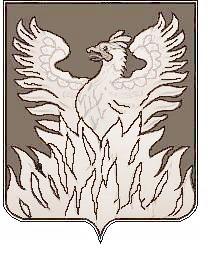 Администрациягородского поселения ВоскресенскВоскресенского муниципального районаМосковской областиП О С Т А Н О В Л Е Н И Еот  25.05.2015 №130О признании утратившим силу правилустановки средств размещения информации на территории городского поселения ВоскресенскВоскресенского муниципального районаМосковской областиВ соответствии с п. 2, ст. 76, разделом VII закона Московской области от 30.12.2014г. № 191/2014-ОЗ «О благоустройстве в Московской области», ПОСТАНОВЛЯЮ: 1. Признать утратившим силу Правила установки средств размещения информации на территории городского поселения Воскресенск Воскресенского муниципального района Московской области, утвержденные постановлением администрации городского поселения Воскресенск от 19.12.2014г. № 767.2. Отделу организации строительства согласно ст. 23, Закона Московской области от 30 декабря 2014 г. № 191/2014-ОЗ «О благоустройстве в Московской области» разработать «Порядок выдачи разрешений на установку средства размещения информации» и предоставить на утверждение.3. Заместителю главы администрации - начальнику управления информационно-аналитической работы Моргунову А.М., опубликовать настоящее постановление в Воскресенской районной газете «Наше слово» и разместить на сайте городского поселения Воскресенск. 4. Настоящее Постановление вступает в силу с момента опубликования в Воскресенской районной газете «Наше слово». 5. Контроль выполнения данного постановления возложить на заместителя главы администрации - начальника управления муниципального контроля А.В. Князева.  Глава городского поселения Воскресенск	   			           А.В. Квардаков